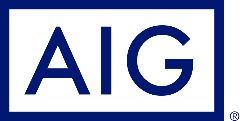 This (supplemental) Questionnaire is applicable to AIG Cyber insurance coverage.  As used herein, “Applicant” includes the Company applying for Cyber coverage and its subsidiaries.INSTRUCTIONS FOR THE FOLLOWING SECTIONS:In the response column, unless the question specifically asks for a “write-in” or specific integer, the drop-down selection will solely allow an answer of Yes.  When the Applicant leaves the Response as blank, it will be interpreted as a “no” or “not having such control,” unless there is a Response option that specifically indicates No, Don’t Know, or None of the Above.  There are commentary sections after each section that will allow the Applicant to provide additional commentary, if desired. (Additional commentary sections are limited to 1,000 characters; if additional space is needed, please attach a separate document as an appendix)The questions below are important to the underwriting of coverage for the Applicant.  This must be completed by, or with the assistance of, the person(s) responsible for the security of the Applicant’s information systems.  If information security is outsourced to a third party (e.g., a managed security provider), it is understood that the Applicant has verified its responses with such third party prior to submitting this supplemental.   Instructions: For each “Privileged” “Service Account”, use the table provided to indicate:the name of the account, the privileges it has, the software product it supports, what hosts the service account is authenticating to, and why those entitlements are required. THIS SUPPLEMENTAL QUESTIONNAIRE IS INCORPORATED INTO AND MADE PART OF ANY APPLICATION FOR CYBEREDGE COVERAGE BY THE APPLICANT.  ALL REPRESENTATIONS AND WARRANTIES MADE BY APPLICANT IN CONNECTION WITH SUCH APPLICATION ALSO APPLY TO THE INFORMATION PROVIDED IN THIS SUPPLEMENTAL QUESTIONNAIRE.SHOULD INSURER ISSUE A POLICY, APPLICANT AGREES THAT SUCH POLICY IS ISSUED IN RELIANCE UPON THE TRUTH OF THE STATEMENTS AND REPRESENTATIONS IN THIS SUPPLEMENTAL QUESTIONNAIRE OR INCORPORATED BY REFERENCE HEREIN. ANY MISREPRESENTATION, OMISSION, CONCEALMENT OR INCORRECT STATEMENT OF A MATERIAL FACT, IN THIS SUPPLEMENTAL QUESTIONNAIRE, INCORPORATED BY REFERENCE OR OTHERWISE, SHALL BE GROUNDS FOR THE RESCISSION OF ANY POLICY ISSUED (MEDEDELINGSPLICHT).THE UNDERSIGNED HEREBY AGREES, WARRANTS, AND REPRESENTS THAT HE OR SHE IS A DULY AUTHORIZED REPRESENTATIVE OF THE APPLICANT, AND IS FULLY AUTHORIZED TO ANSWER AND MAKE STATEMENTS AND REPRESENTATIONS BY AND ON BEHALF OF THE APPLICANT.Cyber Insurance – Ransomware questionnaire NLDFull Name of Applicant (holding)Annual revenues WebsiteData Security & Business ContinuityQuestionResponseDS/BC #1Select one response:  How centralized is the Applicant’s information security program?DS/BC #1Information security at the Applicant is centrally managed, and the policies apply to all operations.  Where exceptions are made, it’s by asset only (as opposed to by operation/legal entity).DS/BC #1Information security at the Applicant is centrally managed, but exceptions are made for certain operation/legal entities.  The controls as outlined below apply to greater than or equal to 98% of total endpoints.DS/BC #1Information security at the Applicant is centrally managed, but exceptions are made for certain operation/legal entities.  The controls as outlined below apply to less than 98% of total endpoints.DS/BC #1Information security at the Applicant is federated, but the controls outlined below apply to greater than or equal to 98% of total endpoints.DS/BC #1Information security at the Applicant is federated, and the controls outlined below apply to greater than 50% of total endpoints, but less than 98% of total endpoints.DS/BC #1Information security is managed by individual legal entities or operating units.  The controls below are based on a survey of all entities and operating units.DS/BC #1Other (indicate to the right and describe in comments section at end of Data Security & Business Continuity section).DS/BC #1Don’t know.DS/BC # 2Select all responses that are true: With regards to the Applicant's management of information technology assets (hardware and software):DS/BC # 2The Applicant has an inventory of all enterprise hardware assets - including end-user devices, network devices, appliances, IoT devices, and servers - that includes the network address (if static), hardware address, machine name, and enterprise asset owner, and updates it at least bi-annually.DS/BC # 2The Applicant has an inventory of all enterprise hardware assets - including end-user devices, network devices, appliances, IoT devices, and servers - that includes the network address (if static), hardware address, machine name, and enterprise asset owner, and updates it at least annually.DS/BC # 2The Applicant has a process to discover and identify hardware assets on its network and does so at least daily.DS/BC # 2The Applicant has a process to discover and identify hardware assets on its network and does so at least weekly.DS/BC # 2The Applicant has a process to update its hardware asset inventory at least weekly based on discovery tools or IP Address Management (IPAM) software.DS/BC # 2The Applicant has an inventory of all licensed software installed on enterprise assets and updates it at least bi-annually.DS/BC # 2The Applicant has a process to ensure all software is either supported or is a documented exception with mitigating controls, and the process is repeated at least monthly.DS/BC # 2None of the above.DS/BC # 3Select all responses that are true: With regards to the Applicant's management of "Vital Assets":"Vital Assets" means those assets which are key to the organization's success and operation, including, but not limited to, applications which support business production, applications which store business critical and/or sensitive data, and core technology services such as directory services, document repositories, and email.DS/BC # 3The Applicant has an inventory of all data stores - including data owner, the asset it's stored on, sensitivity, retention limits and disposal requirements - for at least all sensitive data and updates it at least annually.DS/BC # 3The Applicant has defined and documented all "Vital Assets".DS/BC # 3The Applicant has a process to actively identify "Vital Assets” and update the inventory of "Vital Assets" at least quarterly.DS/BC # 3The Applicant prioritizes "Vital Assets" by importance to business operations.DS/BC # 3None of the above.DS/BC # 4What is the "Recovery Time Objective" (RTO) for "Vital Assets"?  "RTO" means the amount of time in which “Vital Assets” are expected to be restored by an organization after a disaster/disruption. DS/BC # 4< 5 hours.DS/BC # 45-12 hours.DS/BC # 412-24 hours.DS/BC # 41-7 days.DS/BC # 4> 7 days.DS/BC # 4No RTO is defined/Don’t Know.DS/BC # 5Select all responses that are true: With respect to the Applicant's disaster recovery capabilities:DS/BC # 5A process for creating backups exists (even if it is undocumented and/or ad hoc).DS/BC # 5Applicant’s documented Disaster Recovery Policy requires weekly or more frequent automated backups and standards for backups based on information criticality.DS/BC # 5At least quarterly, Applicant tests its ability to restore different "Vital Assets" in accordance with the Recovery Time Objective (RTO).DS/BC # 5None of the above/Don’t know.DS/BC # 6Select all responses that are true: With respect to the Applicant's backup capabilities:DS/BC # 6Applicant’s backup strategy includes offline (archive) backups stored onsite.DS/BC # 6Applicant’s backup strategy includes offline (archive) backups stored offsite.DS/BC # 6Applicant’s backup strategy includes onsite, regular backups.DS/BC # 6Applicant’s backup strategy includes offsite, regular backups (Cloud or Continuity of Operations Site).  DS/BC # 6Applicant's backups are isolated and separate from the production domain (i.e., they are accessed via an authentication mechanism outside of Active Directory or are otherwise available even if the production domain is compromised) or they are immutable.DS/BC # 6None of the above/Don’t know.DS/BC # 7Select all responses that are true: With respect to the Applicant's policies for the use of encryption to protect data:DS/BC # 7The Applicant requires that all data on portable devices - including phones, tablets, and laptops – is encrypted (using full disk encryption or file based encryption)DS/BC # 7The Applicant requires that all end user devices - even if not portable - containing sensitive data must use full disk encryption.DS/BC # 7The Applicant requires that all removeable media - USB sticks, CDs, etc. - is encryptedDS/BC # 7The Applicant requires that all sensitive data at rest is encrypted (at either the storage layer or application layer).DS/BC # 7None of the above/Don’t know.DS/BC # 8Select all responses that are true: With respect to the Applicant's monitoring of "Vital Assets":DS/BC # 8The Applicant has an internal function and/or has an outsourced Managed Security Service Provider (“MSSP”) charged with monitoring security event alerts, including alerts on "Vital Assets" (a "Security Operations Center" or "SOC").DS/BC # 8The Applicant's SOC/MSSP is provided an updated list of "Vital Assets" at least quarterly.DS/BC # 8The Applicant's SOC/MSSP uses a Security Information and Event Monitoring (SIEM) solution to automate the collection of logs from "Vital Assets".DS/BC # 8None of the above/Don’t know.If Applicant has any additional commentary on any specific question or response in this section, please provide below: Identity, Credential, and Access Management SecurityQuestionResponseICA # 1Select all responses that are true: Which of the following tools does the Applicant use for directory services, identity providers (IdP), federation and/or rights management?ICA # 1Microsoft Active Directory (Active Directory)ICA # 1Azure Active Directory (Azure AD)ICA # 1OktaICA # 1PingICA # 1Active Directory Federation ServicesICA # 1Google WorkspacesICA # 1Other (details required – provide in the next row) ICA # 1If Other provide details here     ICA # 1None of the above/Don’t Know.ICA # 2Select one response: What is the source of identity for the majority of Applicant’s users?ICA # 2Microsoft Active Directory (Active Directory)ICA # 2Azure Active Directory (Azure AD)ICA # 2Active Directory and Azure AD (Active Directory is authoritative)ICA # 2Azure AD and Active Directory (Azure AD is authoritative)ICA # 2An Identity Provider ("IdP"; e.g., Okta or Ping)ICA # 2Cloud-based collaboration (e.g., Google Workspaces)ICA # 2Other (details required – provide in the next row) ICA # 2If Other provide details here      ICA # 2No centralized identity management or don't know.ICA # 3Select all responses that are true: With respect to the Applicant's account management:ICA # 3The Applicant has an inventory of all user and administrative accounts.ICA # 3The Applicant's inventory of accounts includes the individual's name, username, start/stop dates, and department.ICA # 3The Applicant validates that all active accounts are authorized, at least annually.ICA # 3The Applicant validates that all active accounts are authorized, at least quarterly.ICA # 3None of the above.ICA # 4Select all responses that are true: With respect to the Applicant's policies and technical controls on passwords:ICA # 4The Applicant educates users on the risks of password reuse and has a policy against it.ICA # 4The Applicant has a solution to prevent users from setting common and known-breached passwords, even if they meet complexity requirements (such as "1q2w3e4r5t" and "Passw0rd!").ICA # 4The Applicant provides a password manager to its employees.ICA # 4The Applicant has implemented a solution to set different, random passwords across all domain-attached computers for local administrator accounts (i.e., Local Administrator Password Solution - Reference:  https://support.microsoft.com/en-us/topic/microsoft-security-advisory-local-administrator-password-solution-laps-now-available-may-1-2015-404369c3-ea1e-80ff-1e14-5caafb832f53).ICA # 4None of the above.ICA # 5Select all responses that are true: With regards to how the Applicant protects user accounts with domain administrative privileges ("Domain Administrator Accounts"):"Domain Administrator Accounts" means those user accounts - excluding "Service Accounts" - which can edit information in whatever solution the Applicant is using for directory services, identity provider (IdP), rights management, etc.  In an Active Directory environment, this would include Enterprise Admins, Domain Admins, and the (domain) Administrators groups (and any nested groups/accounts); in Azure AD this would include Global Administrators, Hybrid Identity Administrators, and Privileged Role Administrators).ICA # 5System administrators at the Applicant have a unique, privileged credential for administrative tasks (separate from their user credentials for everyday access, email, etc.).ICA # 5"Domain Administrator Accounts" require multifactor authentication.ICA # 5"Domain Administrator Accounts" are managed and monitored through just-in-time access, are time bound, and require approvals to provide privileged access.ICA # 5"Domain Administrator Accounts" are kept in a password safe that requires the user to "check out" the credential (which is rotated afterwards).ICA # 5In addition to being kept in a password safe, "Domain Administrator Accounts" are not exposed to the administrative user when "checked out", and access is recorded through a session manager.ICA # 5"Domain Administrator Accounts" can only be used from Privileged Access Workstations (workstations that do not have access to internet or email).ICA # 5There is a log of all actions by "Domain Administrator Accounts" for at least the last thirty days.ICA # 5None of the above/Don’t Know.ICA # 6Select one response: How do the Applicant's employees authenticate to remotely access the corporate network?ICA # 6Remote access to the corporate network generally only requires a valid username and password (single factor authentication).ICA # 6Multi-factor authentication (MFA) is in place for some types of remote access to the corporate network, but not others.ICA # 6MFA is required by policy for all remote access to the corporate network, and all exceptions to the policy are documented.ICA # 6Applicant does not provide remote access to any employees.ICA # 7Select one response: How do vendors of the Applicant authenticate to remotely access the corporate network?ICA # 7Remote access to the corporate network generally only requires a valid username and password (single factor authentication).ICA # 7MFA is in place for some types of remote access to the corporate network, but not others.ICA # 7MFA is required by policy for all remote access to the corporate network, and all exceptions to the policy are documented.ICA # 7Applicant does not provide remote access to any vendors.ICA # 8Select one response: How do both employees and vendors of the Applicant authenticate to those Vital Assets which are SaaS/3rd party applications?ICA # 8Access to externally hosted Vital Assets generally only requires a valid username and password (single factor authentication).ICA # 8MFA is in place for some types of access to externally hosted Vital Assets, but not others.ICA # 8MFA is required by policy for all access to externally hosted Vital Assets, and all exceptions to the policy are documented.ICA # 8Applicant does not use SaaS/3rd party hosted applications which would be considered Vital Assets.ICA # 9Select all responses that are true: With regards to how the Applicant protects "Privileged" "Service Accounts":"Service Accounts" are accounts used for running applications and other processes; they are not typically used by people outside troubleshooting.  "Privileged" means having elevated privileges, and in an Active Directory environment, includes, but is not limited to, Enterprise Admins, Domain Admins, and (domain) Administrators.ICA # 9There is an inventory of all "Privileged" "Service Accounts", and it is updated at least quarterly.ICA # 9"Privileged" "Service Accounts" have password lengths of at least 25 characters.ICA # 9"Privileged" "Service Accounts" have their passwords rotated at least annually.ICA # 9"Privileged" "Service Accounts" have their passwords rotated at least quarterly.ICA # 9"Service Accounts" are tiered such that different accounts are used to interact with workstations, servers, and authentication servers, even for the same service.ICA # 9There is a process in place to review at least annually the current requirements for each service associated with "Privileged" "Service Accounts" to verify the service still requires the permissions the service account has (and deprivilege if not).ICA # 9None of the above/Don’t know.ICA # 10Select one response: Authenticator Assurance Level (AAL) which best represents the Applicant's authentication solution(s).NIST Special Publication 800-63B defines the Authenticator Assurance Levels.ICA # 10AAL1ICA # 10AAL2ICA # 10AAL3ICA # 10Don't know.ICA # 11Provide the number of active accounts the Applicant has for the categories below.  Accounts should not include inactive accounts but should include all nested accounts aggregated across all domains/forests.ICA # 11Number of "Domain Administrator Accounts":ICA # 11Number of "Privileged" "Services Accounts":ICA # 11NOTE: For each "Privileged" "Service Account", use the table provided at the end of the supplemental to indicate i) the name of the account, ii) the privileges it has, iii) the software it supports, iv) what hosts the service account is authenticating to, and v) why those entitlements are required.ICA # 12Select one response: Which description below best reflects the Applicant's posture with respect to access controls for each user's workstation?For the purposes of this question, where the Applicant is using an endpoint privilege manager or other similar technology to allow users to temporarily request administrative access for certain activities, that should not be considered "admin access".ICA # 12No user’s regular, every day account is in the Administrator's group or has local admin access to their workstation.ICA # 12Applicant's policy is that employees by default are not in the Administrators' group and do not have local admin access; all exceptions to the policy are documented.ICA # 12Some of the Applicant's employees are in the Administrators' group or are local admins.ICA # 12Don't know.ICA # 13Select one response: Which description best reflects the Applicant's posture with respect to access controls for member servers?This question is regarding employees' everyday user accounts; where the Applicant provisions employees with separate credentials for administrative access, those accounts should not be considered for the purposes of this question.ICA # 13No employees are in the Administrator's group or have local admin access to member servers.ICA # 13Applicant's policy is that employees by default are not in the Administrators' group and do not have local admin access; all exceptions to the policy are documented.ICA # 13Some of the Applicant's employees are in the Administrators' group or are local admins.ICA # 13Don't know.ICA # 14How many of the Applicant's users have persistent administrative access to servers and/or workstations other than their own?  For the purposes of this question, "administrative access" means entitlements to configure, manage and otherwise support these endpoints, including through the use of a unique administrative account (separate from their everyday user account).  Users who must "check out" credentials for administrative access should not be included.ICA # 14Please enter an integer:ICA # 15Does the Applicant ingest security logs from all Domain Controllers into their SIEM solution for analysis?ICA # 15YesICA # 15No – Applicant doesn’t have a SIEM or doesn’t ingest security logs into SIEM  ICA # 15Not Applicable - not using directory services, IdP, rights management.ICA # 16Select all responses that are true: What Audit Policies has the Applicant enabled on Domain Controllers?ICA # 16Audit Credential Validation (Failure)ICA # 16Audit Process Creation (Success)ICA # 16Audit Security Group Management (Success and Failure)ICA # 16Audit User Account Management (Success and Failure)ICA # 16Audit Other Account Management Events (Success and Failure)ICA # 16Audit Sensitive Privilege Use (Success and Failure)ICA # 16Audit Logon (Success and Failure)ICA # 16Audit Special Logon (Success)ICA # 16None of the above/Don't know.ICA # 16Not applicable (not using Active Directory).If Applicant has any additional commentary on any specific question or response in this section, please provide below:Security Monitoring and Incident ResponseQuestionResponseSMIR # 1Select one response: Which description best reflects the Applicant's security operations program?SMIR # 1Applicant does not have anyone (internal or external) dedicated to monitoring security operations (a "Security Operations Center" or SOC).SMIR # 1Applicant has a SOC, but it's not 24/7 (can be internal or external).SMIR # 1Applicant has 24/7 monitoring of security operations by a 3rd party (such as a Managed Security Services Provider).SMIR # 1Applicant has 24/7 monitoring of security operations internally (regardless of whether or not a 3rd party is also used).SMIR # 2Select all responses that are true: With respect to the Applicant's security and network monitoring capabilities:SMIR # 2Applicant uses a "Security Information and Event Monitoring" or SIEM tool to correlate the output of multiple security tools.SMIR # 2Applicant monitors network traffic for anomalous and potentially suspicious data transfers.SMIR # 2Applicant monitors for performance and storage capacity issues on all servers (such as high memory or processor usage, or no free disk space).SMIR # 2Applicant has tools to monitor for data loss (DLP) and they are in blocking mode.SMIR # 2Applicant has tools to monitor for data loss (DLP), but they are not in blocking mode.SMIR # 2None of the above/Don’t know.SMIR # 3What is the Applicant's average time to triage and contain security incidents of workstations for the most recent completed quarter?SMIR # 3<30 minutesSMIR # 330 minutes-2 hoursSMIR # 32-8 hoursSMIR # 38 hours-3 daysSMIR # 3>3 days SMIR # 3Applicant does not track this metric/Don’t know.SMIR # 4What percentage of the Applicant's "Vital Assets" are being logged and forwarded to a SIEM solution?SMIR # 40-30%SMIR # 431-50%SMIR # 451-70%SMIR # 4>= 71%SMIR # 4Don't knowSMIR # 4Not applicable (no SIEM)SMIR # 5How long does the Applicant’s SIEM solution retain logs?SMIR # 5Less than 30 daysSMIR # 530-59 daysSMIR # 560-89 daysSMIR # 590 days or moreSMIR # 5Don't knowSMIR # 5Not applicable (no SIEM)SMIR # 6Select all responses that are true:  With respect to how the Applicant validates the efficiency and effectiveness of security controls:SMIR # 6Applicant uses Breach and Attack Simulation (BAS) software to verify the effectiveness of security controls.SMIR # 6Applicant has a "red team" on staff to test security controls, or at least annually engages experts to perform a penetration test focused on internal systems. SMIR # 6Applicant has engaged an external party to simulate threat actors and test security controls in the last year.SMIR # 6None of the above.SMIR # 7Select all responses that are true:  With respect to the Applicant's incident response program and procedures:SMIR # 7Applicant has a documented incident response plan.SMIR # 7Applicant's incident response plan includes a playbook specifically for a ransomware incident at the organization.SMIR # 7Applicant's incident response plan includes a playbook specifically for a ransomware incident of 3rd parties/MSPs.SMIR # 7Applicant's incident response plan includes contact of law enforcement once a ransomware incident is confirmed.SMIR # 7Applicant's response plan includes a process to resume business operations by restoration of known clean backups.SMIR # 7None of the above.SMIR # 8Does the Applicant have a documented process to respond to phishing incidents (whether targeted specifically at the Applicant or its employees, or not)?SMIR # 8YesSMIR # 8NoIf Applicant has any additional commentary on any specific question or response in this section, please provide below:Risk ManagementQuestionResponseRM # 1Does the Applicant have a vulnerability scanning program which identifies and manages vulnerabilities across "Vital Assets"?RM # 1YesRM # 1NoRM # 2Select all responses that are true: With respect to the factors the Applicant uses to prioritize patching:RM # 2Common Vulnerability Scoring System (CVSS) score.RM # 2Correlation with whether the vulnerability affects the Applicant's "Vital Assets".RM # 2Generic threat intelligence (e.g., that threat actors are exploiting a given vulnerability; this includes tools like CISA’s Known Exploited Vulnerability Catalog).RM # 2Threat intelligence specific to the Applicant (including intelligence that threat actors may be targeting the Applicant specifically via exploitation of a certain vulnerability, or data from the Applicant’s environment which indicates where threat actors are focused).RM # 2None of the above/Don't know.RM # 3What is the Applicant's target time to deploy the highest priority patches?RM # 3Within 24 hours.RM # 324-72 hours.RM # 33-7 days.RM # 37-29 days.RM # 3 >= 30 days.RM # 3There is no defined policy for when patches must be deployed/Don’t know.RM # 4What is the Applicant's compliance rate with its own standards for deploying the most important patches in the most recent completed quarter?RM # 4>95%RM # 490-95%RM # 480-89%RM # 4<80% RM # 4Not tracked/Don’t know.RM # 5Select all responses that are true:  With respect to the Applicant's policies for the use of organizational IT assets:RM # 5The Applicant has an "Acceptable Use Policy" (AUP) outlining users' obligations and constraints.RM # 5The AUP describes consequences for policy violations.RM # 5Users are disallowed from surfing social media platforms from organizational assets except where this is a defined business need.RM # 5Users are disallowed from accessing personal email from organizational assets.RM # 5Administrators are explicitly disallowed from surfing the internet or accessing personal email from their privileged accounts.RM # 5Users and administrators are responsible for keeping their computer and accounts safe from common risks or issues.RM # 5Users and administrators are required to report suspected violations.RM # 5None of the above/Don’t know.RM # 6Select all responses that are true:  With respect to the Applicant's capabilities to monitor for risky behavior and malicious insiders:RM # 6Applicant has an insider threat program.RM # 6Applicant monitors for when a user or administrator account sets an insecure password.RM # 6Applicant monitors for when “Privileged” accounts access unauthorized websites and services.RM # 6Applicant monitors for unauthorized remote access to "Vital Assets".RM # 6Applicant monitors both user and administrator accounts for communication with known malicious websites, IP addresses, and other well-known threat group resources.RM # 6None of the above/Don’t know.If Applicant has any additional commentary on any specific question or response in this section, please provide below:Phishing DefenseQuestionResponsePhD # 1Select all responses that are true: With respect to the Applicant's capabilities for mitigating phishing incidents:PhD # 1Applicant provides security awareness training, including phishing awareness training, to employees at least annually.PhD # 1Applicant uses simulated phishing attacks to test employees' cybersecurity awareness at least annually.PhD # 1Where the Applicant is conducting simulated phishing attacks, the success ratio was less than 15% on the last test (less than 15% of employees were successfully phished).PhD # 1Applicant 'tags' or otherwise marks e-mails from outside the organization.PhD # 1Applicant has a documented process to report suspicious e-mails to an internal security team to investigate and publishes the process to users.PhD # 1None of the above/Don’t know.PhD # 2Select all responses that are true:  With respect to the Applicant's capabilities to block potentially harmful websites and/or email:PhD # 2Applicant uses an e-mail filtering solution which blocks known malicious attachments and suspicious file types, including executables.PhD # 2Applicant uses an e-mail filtering solution which blocks suspicious messages based on their content or attributes of the sender.PhD # 2Applicant uses a web-filtering solution which stops employees from visiting known malicious or suspicious web pages.PhD # 2Applicant blocks uncategorized and newly registered domains using web proxies or DNS filters.PhD # 2Applicant uses a web-filtering solution which blocks known malicious or suspicious downloads, including executables.PhD # 2Applicant's e-mail filtering solution has the capability to run suspicious attachments in a sandbox.PhD # 2Applicant's web filtering capabilities are effective on all organization assets, even if the asset is not on the organization's network (e.g., assets are configured to utilize cloud-based web filters or require a VPN connection to browse the internet).PhD # 2None of the above/Don’t know.If Applicant has any additional commentary on any specific question or response in this section, please provide below:Malware DefenseQuestionResponseMal # 1Select all responses that are true: With respect to the Applicant's endpoint security tool's capabilities:Mal # 1Applicant's endpoint security solution includes antivirus with heuristic capabilities.Mal # 1Applicant uses endpoint security tools with behavioral-detection and exploit-mitigation capabilities.Mal # 1Applicant uses an endpoint threat detection and response (ETDR or EDR) tool which does all the                                                                                         following:  monitors for threat indicators; identifies patterns which match known threats; automatically responds by removing or containing threats; alerts security personnel of incidents; provides forensic and analysis capabilities to allow analysts to perform threat hunting activities.Mal # 1Applicant implements application controls across workstations to only allow for execution of authorized applications.  Unauthorized applications are blocked, and the list of authorized applications is reassessed at least bi-annually.Mal # 1Applicant has an internal group and/or MSSP which monitors the output of endpoint security tools and investigates any anomalies.Mal # 1None of the above/Don’t know.Mal # 2Select all responses that are true: With respect to the Applicant's deployment of its endpoint security tool(s) (as described above):Mal # 2Applicant's endpoint security tool(s) is/are deployed on all workstations & laptops; all exceptions are documented.Mal # 2Applicant's endpoint security tool(s) is/are deployed on all servers (excluding hypervisor hosts); all exceptions are documented.Mal # 2Applicant's endpoint security tool(s) is/are deployed on all mobile devices (including tablets, phones, etc. but excludes laptops); all exceptions are documented.Mal # 2None of the above/Don’t know.Mal # 3Select all responses that are true:  With respect to the Applicant's configuration of its endpoint security tool(s) (as described above):Mal # 3For those tools which require updated definitions, such tools are updating at least daily.Mal # 3Tool(s) is/are configured to block (vs. just notify of) suspected malicious processes/files.Mal # 3Tool(s) is/are configured to find unmanaged assets, which are addressed at least weekly.Mal # 3Anti-tamper features are enabled.Mal # 3None of the above/Don’t know.Mal # 4Identify the endpoint security tool(s) used (please be as specific as possible, e.g., "Falcon Prevent, Insight and Overwatch", not "CrowdStrike"):Mal # 4Write in here      Mal # 5Select all responses that are true: With respect to the Applicant's capabilities to limit lateral movement:Mal # 5Applicant has segmented the network by geography (i.e., traffic between offices in different locations is denied unless required to support a specific business requirement).Mal # 5Applicant has segmented the network by business function (i.e., traffic between assets supporting different functions - HR and Finance for example - is denied unless required to support a specific business requirement).Mal # 5Applicant has implemented host firewall rules that prevent the use of RDP to log into workstations.Mal # 5Applicant has configured all service accounts to deny interactive logons.Mal # 5None of the above/Don’t know.Mal # 6Has the Applicant conducted an exercise simulating the tactics, techniques, and procedures of ransomware actors in the last year?Mal # 6YesMal # 6NoIf Applicant has any additional commentary on any specific question or response in this section, please provide below:Third Parties & Managed Service Providers DefenseQuestionResponseTP & MSP # 1Select all responses that are true: With respect to the roles of third parties or Managed Service Providers (MSPs) for the Applicant's network, including remote access to resources such as cloud and VPNs.TP & MSP # 1Applicant utilizes an MSP for administration of "Vital Assets".TP & MSP # 1Applicant utilizes an MSP for security operations.TP & MSP # 1Applicant utilizes an MSP for data backup and recovery.TP & MSP # 1Applicant utilizes an MSP for cloud transformation.TP & MSP # 1Applicant utilizes an MSP for software development.TP & MSP # 1Applicant provides third parties persistent ("always on") access to corporate resources (access does not require Applicant's authorization).TP & MSP # 1None of the above/Don’t know.TP & MSP # 2Does the Applicant have a process or technical solution to identify, assess, manage, monitor, and reduce the risks from MSPs and third parties?TP & MSP # 2YesTP & MSP # 2NoIf Applicant has any additional commentary on any specific question or response in this section, please provide below:Perimeter and Internet Defense QuestionResponsePerimeter # 1Select all responses that are true: With respect to the Applicant's capabilities to secure externally-exposed systems, including internet-facing systems:Perimeter # 1Applicant maintains an inventory of externally-exposed assets.Perimeter # 1Applicant performs regular vulnerability scans of externally-exposed assets.Perimeter # 1Applicant has a Web Application Firewall (WAF) in front of all externally-exposed applications, and it is in blocking mode.Perimeter # 1Applicant scans externally-exposed assets for vulnerabilities at least monthly.Perimeter # 1Applicant uses an external service to monitor its attack surface (internet-facing systems).Perimeter # 1Applicant disables or blocks on externally-exposed systems those ports, services, and protocols known to allow the spread of ransomware, including, but not limited to RDP, SMBv1, and SMBv2.Perimeter # 1Applicant’s externally-exposed assets are segmented within a demilitarized zone (DMZ), and the DMZ is not directly routable to the corporate network.  Users requiring access to DMZ services are routed to the internet for access.Perimeter # 1Applicant can detect and respond to threats through endpoint and network monitoring solutions.Perimeter # 1None of the above/Don’t Know.If Applicant has any additional commentary on any specific question or response in this section, please provide below:“Privileged” “Service Account” Appendix (if applicable) “Privileged” “Service Account” Appendix“Privileged” “Service Account” Appendix“Privileged” “Service Account” AppendixName of the AccountPrivileges it hasSoftware Product it SupportsWhat Hosts it Authenticates To Why those Entitlements are RequiredEXAMPLE ONLY svc_cyberarkEXAMPLE ONLY Domain AdminEXAMPLE ONLYCyberArk Privileged Access ManagerEXAMPLE ONLYSolely Domain ControllersEXAMPLE ONLYDA required to change passwords of sensitive accountsApplicant's Signature:	Date:Title:	    							 